 Y-D YOUTH HOCKEY ASSOCIATION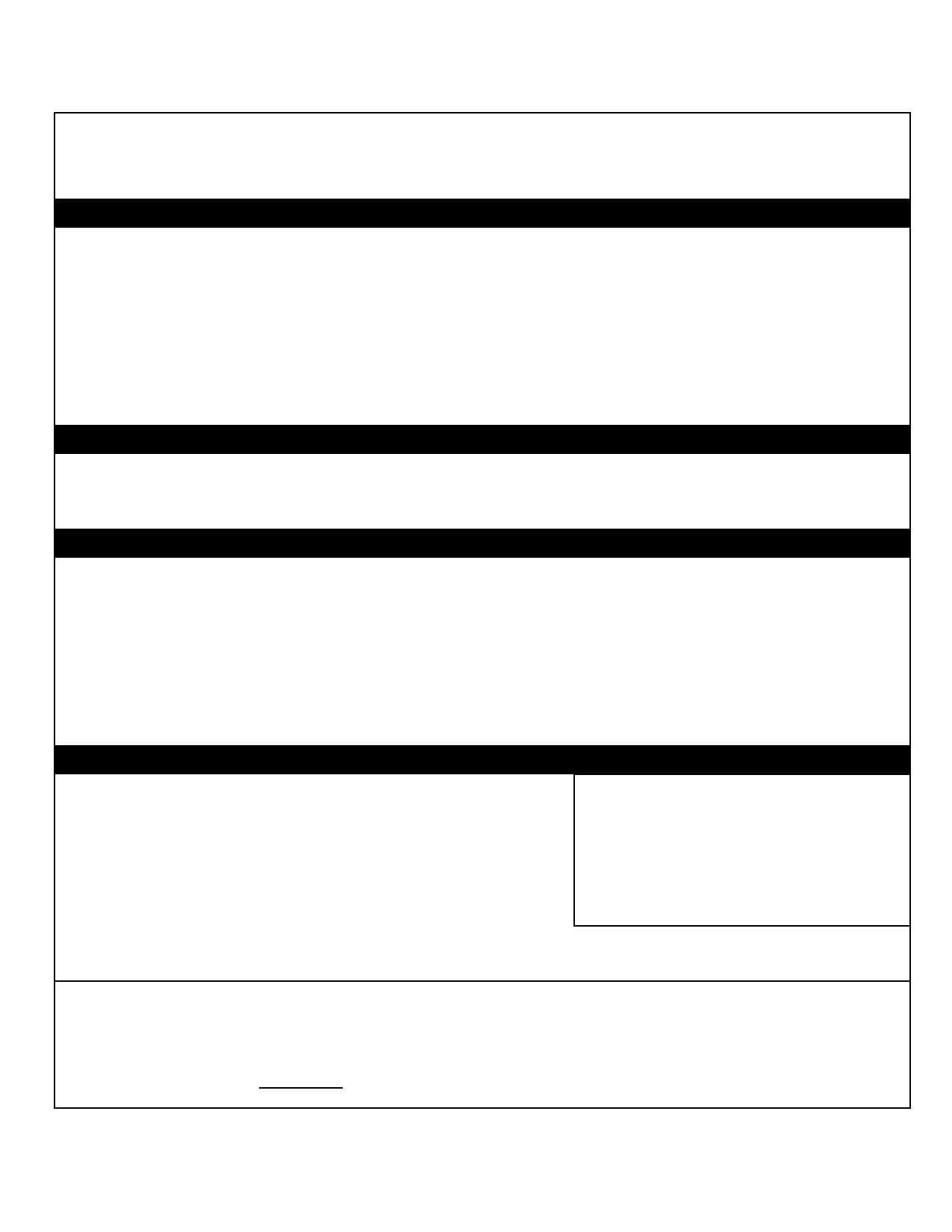 SCHOLARSHIP APPLICATION FORMApplication Deadline is at time of Registration, but no later than June 1, 2015  (One child per application) Child Applicant Name: M/F: Parent or Legal Guardian Name: Home Address: Home Phone: Primary Employer: Age: Grade in School:  Cell Phone: Work Phone: Hockey Level: Email: Please list all legal guardians in the household. Name: 	Annual Income: $ Name: 	Annual Income: $ 	Household Income: $ Please list all other children in your household. Name: 	M/F 	Age: 	Plays Hockey? 	Level: Name: 	M/F 	Age: 	Plays Hockey? 	Level: Name: 	M/F 	Age: 	Plays Hockey? 	Level: Name: 	M/F 	Age: 	Plays Hockey? 	Level: Name: 	M/F 	Age: 	Plays Hockey? 	Level: Name: 	M/F 	Age: 	Plays Hockey? 	Level: Note: Application deadline is at time of registration, but no later than May 1,2015 Please forward your completed application and Y-D Scholarships are considered and granted based on the following criteria:           information to: * Availability of funds 	Y-D Youth Hockey  Confidential Attn: Scholarship Committee * Financial need of parent(s) and child applicant                            P.O. Box 16 	Yarmouthport, MA  *	Special personal circumstances 	02675*	No balance from prior year's feesThe Y-D Scholarship program in accordance with the Y-D mission is designed to provide an affordable, high quality hockey experience to those who have a financial need. This program is not meant to be a handout but rather a financial assistance program made available to those who meet the qualifying criteria and are committed to the organization. . Page 1 of  2 I understand that I am responsible for submitting the following information in order to apply and be considered for a scholarship: 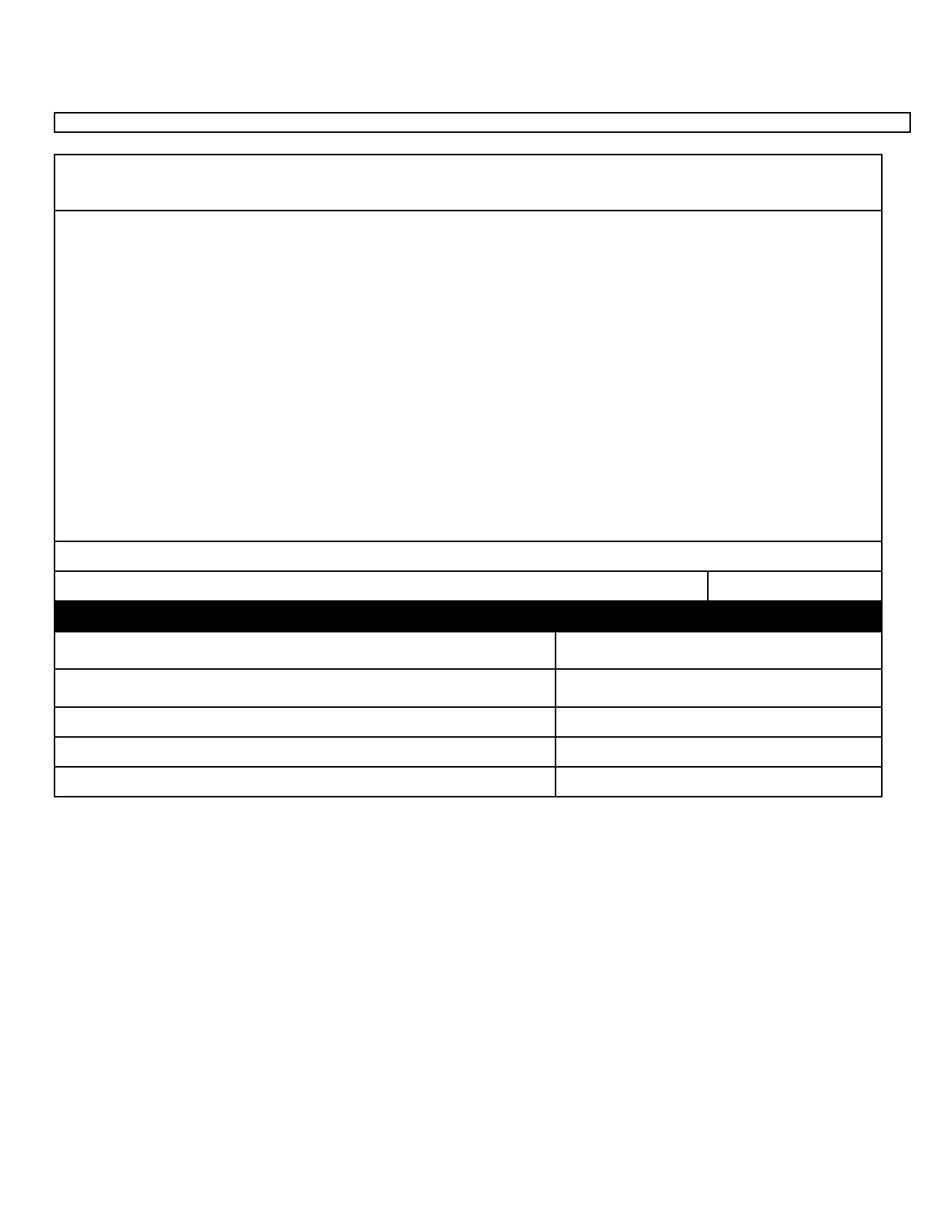 * Completed Scholarship Application Form * Copy of most recent income tax statement filed by parent(s) of child applicant  * Explanation of any special personal circumstances  I hereby certify that the information on this form is accurate and I understand that the Y-D Scholarship Committee may verify this information and I give authorization to Y-D Scholarship Committee to verify the information contained within this application. Deliberate misrepresentation may result in termination of further financial assistance. I understand that any financial assistance is granted through a confidential Scholarship Committee process based on the outlined criteria, and there is no guarantee made of the granting nor amount of the scholarship. I understand and agree to abide by Y-D terms and conditions of accepting the scholarship. I understand that continued financial support may be terminated if these terms and conditions are not met. I also understand that Y-D's scholarships are awarded seasonally, and that I must apply each season for scholarship consideration. Parent or Legal Guardian Name: Parent or Legal Guardian Signature: CRYHA Executive Board Use Only: Date Application Package Received: Received by: Application Package Complete or Incomplete: Missing Information: Notes: Date: Date Application Package Forwarded to Executive Board: Date Application Package Reviewed by Committee: Application Approved or Denied: $Amount Granted: Date Parent(s) Applicant Notified: Page 2 of 2 Y-D YOUTH HOCKEYP.O. BOX 16YARMOUTHPORT, MA 02675February 26, 2015Dear Members:Attached is the 2015/2016 Y-D Scholarship Application.  The application must be filled out and returned with support documents to the above address no later than June 1, 2015.Y-D Youth Hockey does not discriminate against any member seeking a scholarship.  Applications will be reviewed by the scholarship committee and awards will be made based on merit and funds available.Thank you for your attention regarding this matter.Y-D Scholarship Committee   